MV:  REGISTRATION RENEWAL NOTIFICATION	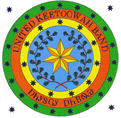 These notices are sent as a courtesy reminder only and Are not needed to renew a vehicle’s registration.Please note, by Oklahoma Statute, failure to receive a registration renewal reminder notice does not relieve a vehicle owner from the responsibility of timely renewing a vehicle’s registration.  Late registration renewal will not result in the assessment of delinquent registration penalties.  Law Enforcement do not go by this Policy, therefore they can Ticket you. 